2o Δ.Σ. Γλυφάδας                                                         Γλυφάδα, 6/09/2023								Αρ. Πρ. 447ΑΝΑΚΟΙΝΩΣΗΟ Αγιασμός, που σηματοδοτεί την έναρξη της σχολικής χρονιάς θα πραγματοποιηθεί τη Δευτέρα 11/09/2023 στις 9:30 π.μ.H προσέλευση των μαθητών θα γίνει μεταξύ του χρονικού διαστήματος 9:00 έως 9:30. Oι μαθητές όλων των τάξεων Α΄,Β΄,Γ΄,Δ’, Ε’ και ΣΤ’ εισερχόμενοι από την πάροδο της Δημοκρατίας θα παραμείνουν στον αύλειο χώρο, προκειμένου να παρακολουθήσουν τον αγιασμό κι αργότερα θα περάσουν στις αίθουσες των τμημάτων  τους, έτσι όπως έχουν καθοριστεί, σύμφωνα με το διάγραμμα που ακολουθεί.Στον πίνακα θεωρείται ως πρόσοψη κτιρίου η οδός Ελευθερίου Βενιζέλου.Κανένας  γονέας και κηδεμόνας των προαναφερόμενων μαθητών δεν θα εισέλθει στον αύλειο χώρο πλην των μαθητών της Α΄τάξης και των μετεγγραφέντων μαθητών. 	Όλο το μαθητικό δυναμικό του Σχολείου θα προσέλθει με σχολικές τσάντες, εφόσον θα μοιραστούν τα διδακτικά βιβλία, σύμφωνα με την εγκύκλιο Λειτουργίας σχολικών μονάδων με αρ.πρ. Φ.7/95955/Δ1/1-09-2023, 73897/Γ1/4-07-2023 Υ.Α. της Γενικής Διεύθυνσης Σπουδών Α’θμιας και Β’θμιας Εκπαίδευσης και του εσωτερικού κανονισμού της σχολικής μονάδας.	Οι μαθητές θα σχολάσουν στις 11:00 π.μ., ως εξής: Η Α’ και η Β΄τάξεις θα αποχωρήσουν από την είσοδο της Ελ. Βενιζέλου και οι μαθητές θα παραδίδονται στους γονείς τους από τους υπεύθυνους εκπαιδευτικούς των τμημάτων, ενώ οι Γ’, Δ’, Ε’ και ΣΤ’ τάξεις από τη θύρα της παρόδου της οδού Δημοκρατίας.	Το ωρολόγιο πρόγραμμα του σχολείου για την τρέχουσα εβδομάδα, από Τρίτη 12/09/2023 έως και Παρασκευή 15/09/2023, θα ανακοινώνεται καθημερινά σε μαθητές και γονείς, ενώ σχετική ενημέρωση θα αναρτάται στην ιστοσελίδα του σχολείου μας.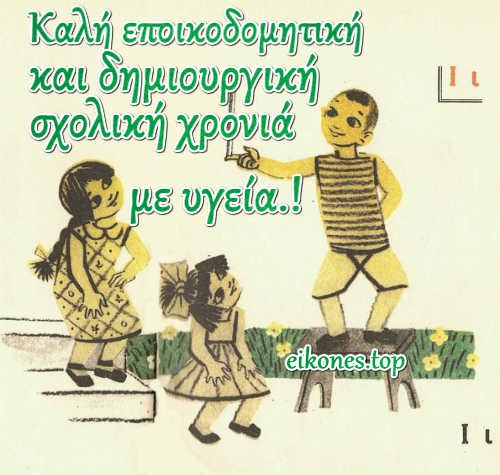 Καλή Σχολική Χρονιά, Καλή Πρόοδο με υγεία, θετική διάθεση και χαμόγελα!Ο Σύλλογος Διδασκόντων και η Διεύθυνση του Σχολείου1o κλιμακοστάσιο2o κλιμακοστάσιο3o κλιμακοστάσιο1ος ΌροφοςΣT11o κλιμακοστάσιοΒ2Β12o κλιμακοστάσιοΑ1Α23o κλιμακοστάσιοΔ12ος ΌροφοςΣΤ21o κλιμακοστάσιοΕ2Ε12o κλιμακοστάσιοΔ2Γ13o κλιμακοστάσιοΓ2